Evaluatieformulier ‘Klimaatcasino’1.	Hoe heb je vernomen dat je de tentoonstelling kan uitlenen?2.	Hoe verliepen de contacten met de provincie? Hoe verliep de reservatie? Werden al je vragen beantwoord?3.	Voldeed de tentoonstelling aan jouw verwachtingen? Zo ja, waarom? Zo nee, waarom niet?4.	Wat vind je van de organisatie De Winning, die de tentoonstelling kwam plaatsen en afbouwen?5.	Hoeveel/welke klassen/graden hebben rond de tentoonstelling gewerkt? Wat waren hun reacties?6.	Wat vind je van de handleiding (handigheid, inhoud, vormgeving, duidelijkheid)?7.	Heb je iets aan de website gehad? Welke info ontbrak? Welke delen kunnen beter uitgewerkt worden?8.	Heb je nog suggesties of opmerkingen?Gelieve dit formulier terug te sturen  of te mailen naar:Provinciaal NatuurcentrumHilde BoitenCraenevenne 86, 3600 Genktel. 011 26 54 67hilde.boiten@limburg.beDOOR HET INVULLEN VAN DIT EVALUATIEFORMULIER MAAK JE KANS OP EEN GRATIS GEZINSABONNEMENT VOOR HET OPENLUCHTMUSEUM VAN BOKRIJK.ALVAST BEDANKT VOOR JULLIE MEDEWERKING!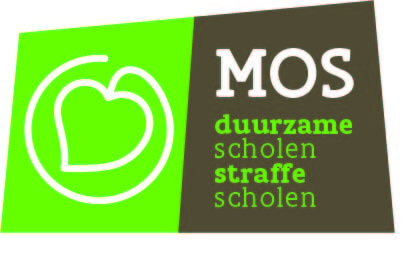 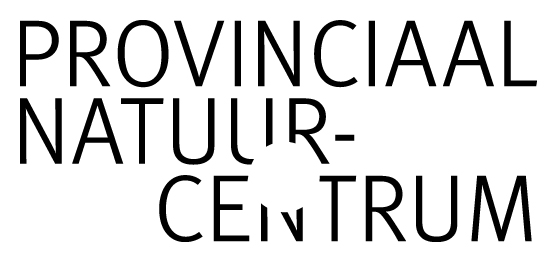 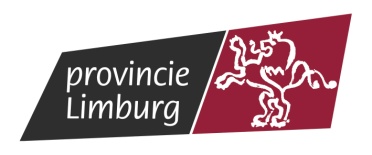 